Финансы                                                                                                   Приложение 1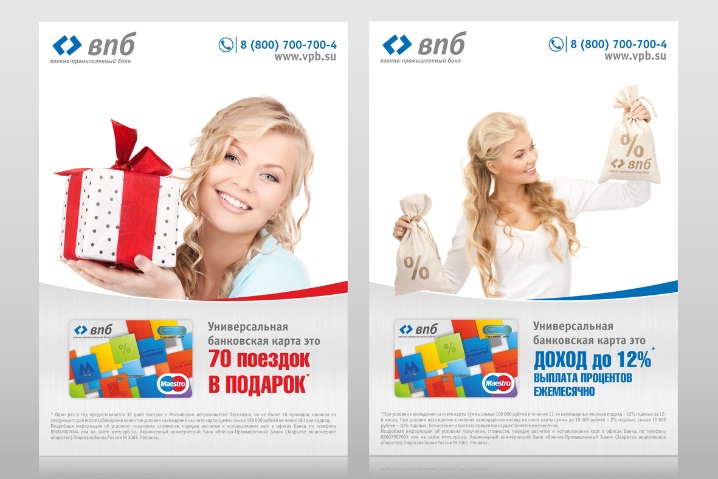 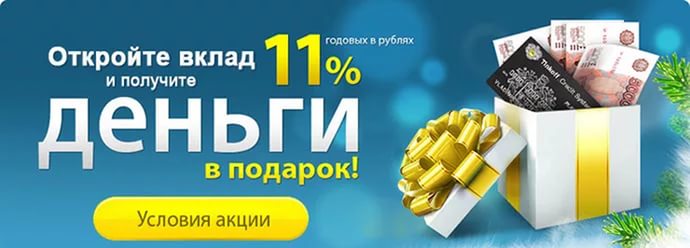 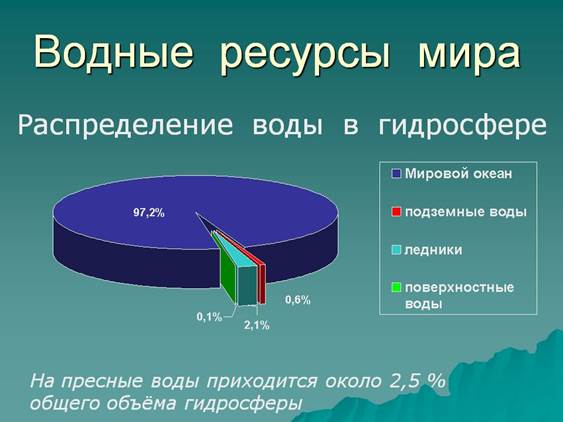 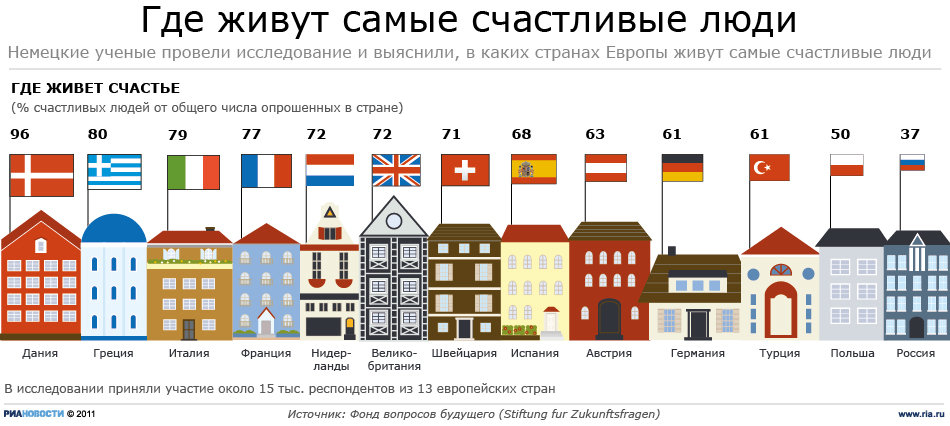 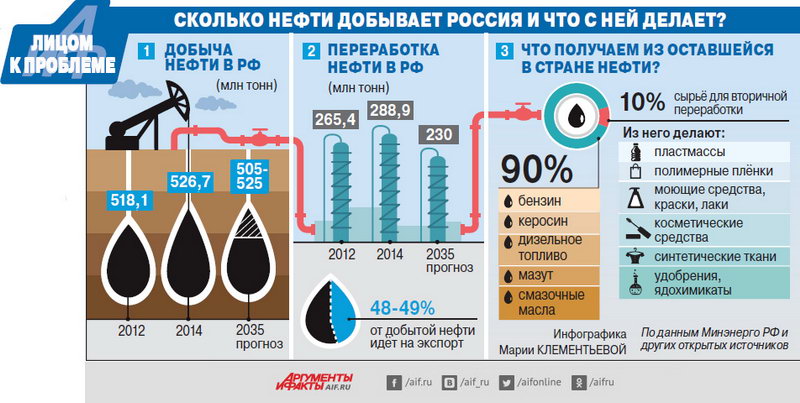 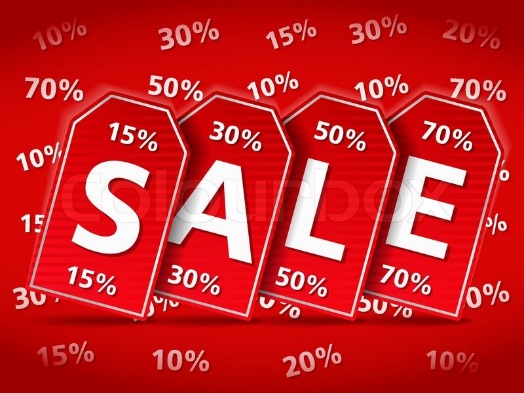 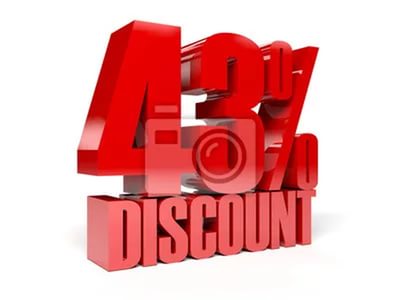 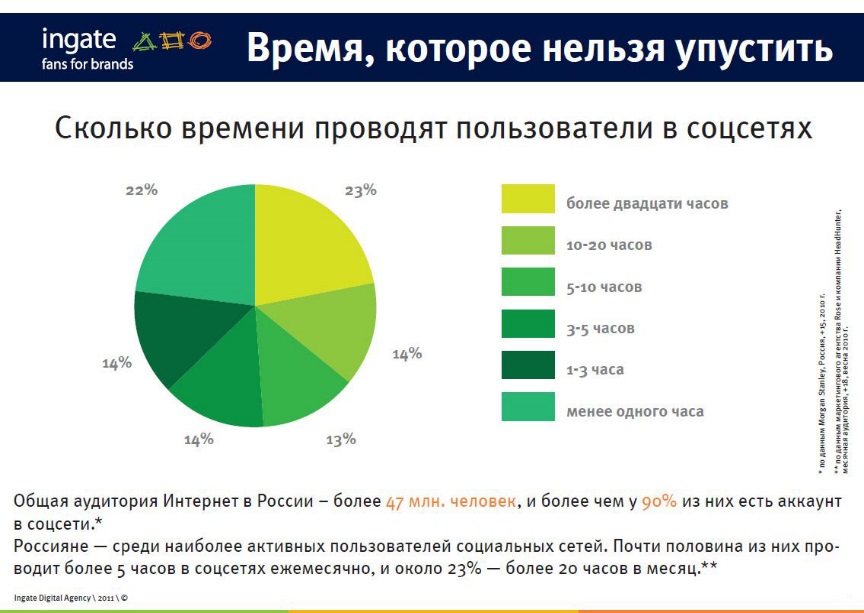 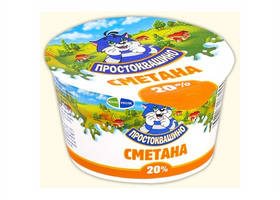 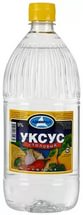 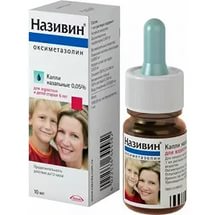 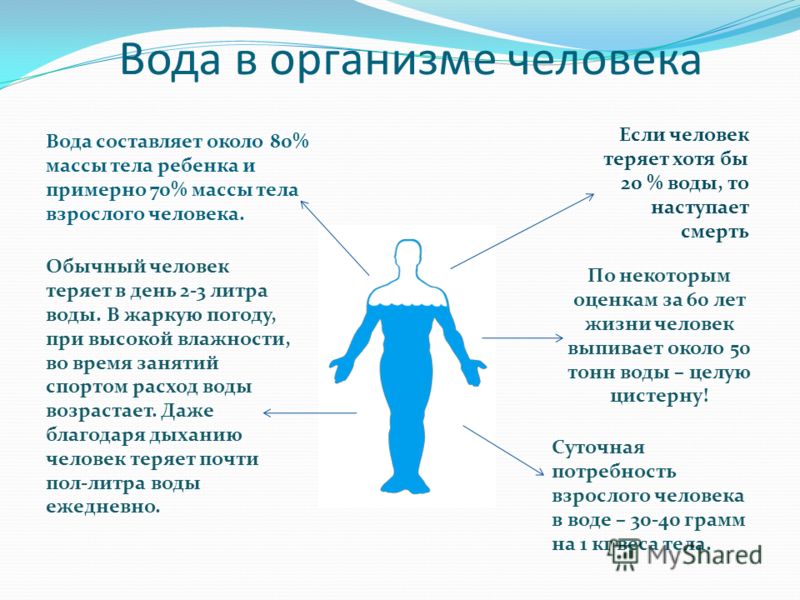 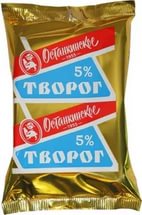 Максимальные ставки по вкладамМаксимальные ставки по вкладамМаксимальные ставки по вкладамМаксимальные ставки по вкладамМаксимальные ставки по вкладамМаксимальные ставки по вкладамМаксимальные ставки по вкладамМаксимальные ставки по вкладамТОП-10 банковВалютаВалютаВалютаВалютаВалютаВалютаВалютаТОП-10 банковRUBRUBUSDUSDEUREUREURСбербанкСбербанк7.207.201.251.250.01ВТБ24ВТБ247.707.701.601.600.10ГазпромбанкГазпромбанк9.509.501.201.200.10РоссельхозбанкРоссельхозбанк8.158.151.251.250.35ВТБ Банк МосквыВТБ Банк Москвы7.857.851.601.600.10Альфа-БанкАльфа-Банк8.108.101.551.550.20БИНБАНКБИНБАНК8.508.501.501.500.50ПромсвязьбанкПромсвязьбанк9.009.002.252.250.45Банк "ФК Открытие"Банк "ФК Открытие"8.858.851.791.790.50Ханты-Мансийский банк ОткрытиеХанты-Мансийский банк Открытие8.758.751.901.900.50